Рекомендации родителям младших дошкольников по правилам дорожного движения.Играйте с ребенком только во дворе. Ребенку необходимо объяснить, что на дорогу выходить нельзя! Не запугивайте ребенка, а наблюдайте вместе с ним и, используя ситуации на дороге, улице, во дворе, объясняйте, что происходит с транспортом, пешеходами. Развивайте у ребенка зрительную память, внимание. Для этого создавайте игровые ситуации дома. Закрепляйте в рисунках впечатления от увиденного.В этом возрасте ваш малыш необходимо знать:На дорогу выходить нельзя;Дорогу переходить можно только со взрослыми, держась за руку, вырываться нельзя;Переходить дорогу надо по переходу спокойным шагом;Пешеходы – люди, которые идут по улице;Когда мы едем в автобусе, трамвае, нас называют пассажирами;Машины бывают разными – это транспорт. Машинами управляют шоферы (водители), для машин предназначено шоссе (дорога), для пешеходов – тротуар;Когда мы едем в транспорте, нельзя высовываться из окна, надо держаться за руку мамы, папы, поручень;Чтобы был порядок на дороге, чтобы не было аварий, чтобы пешеход не попал под машину, надо подчиняться сигналу светофора;Красный свет – движенья нет! А зеленый говорит: «Проходите, путь открыт!»Рекомендации родителям старших дошкольников по правилам дорожного движения.Воспитывайте у ребенка привычку быть внимательным на улице, осторожным и осмотрительным. Наблюдайте за ситуациями на улице, дороге, за пешеходами и транспортом, светофором и обязательно обсуждайте с ребенком увиденное.Почитайте ребенку стихотворение5 по теме и обязательно побеседуйте с ним о прочитанном. На прогулке, по дороге в детский сад и домой закрепляйте знания, полученные ранее. Чаще задавайте ребенку проблемные вопросы, беседуйте с ним, обращайте внимание на свои действия (почему вы остановились перед переходом, почему именно в этот момент и т.д.)Вашему ребенку необходимо знать и строго выполнять определенные правила:Ходить по тротуару следует с правой стороны;Прежде чем перейти дорогу, надо убедиться, что транспорта нет, посмотрев налево и направо, затем можно двигаться;Переходить дорогу полагается только шагом;Необходимо подчиняться сигналу светофора;В транспорте нужно вести себя спокойно, разговаривать тихо, держаться за руку взрослого или поручень, чтобы не упасть;Нельзя высовываться из окна автобуса, машины; высовывать в окно руки;Входить в транспорт и выходить из него можно только когда он стоит;Играть можно только во дворе.Светофор, светофор,Ты глядишь на нас в упор.На зеленый пропускаешь,А на красный – ни за что.*   *   *Постовой, постовой,Он стоит на мостовой,Резво Петя побежал,Под машину он попал.*   *   *Постовой, постовой,Он стоит на мостовой,Помогает всем на свете –Мише, Коле, Васе, Пете.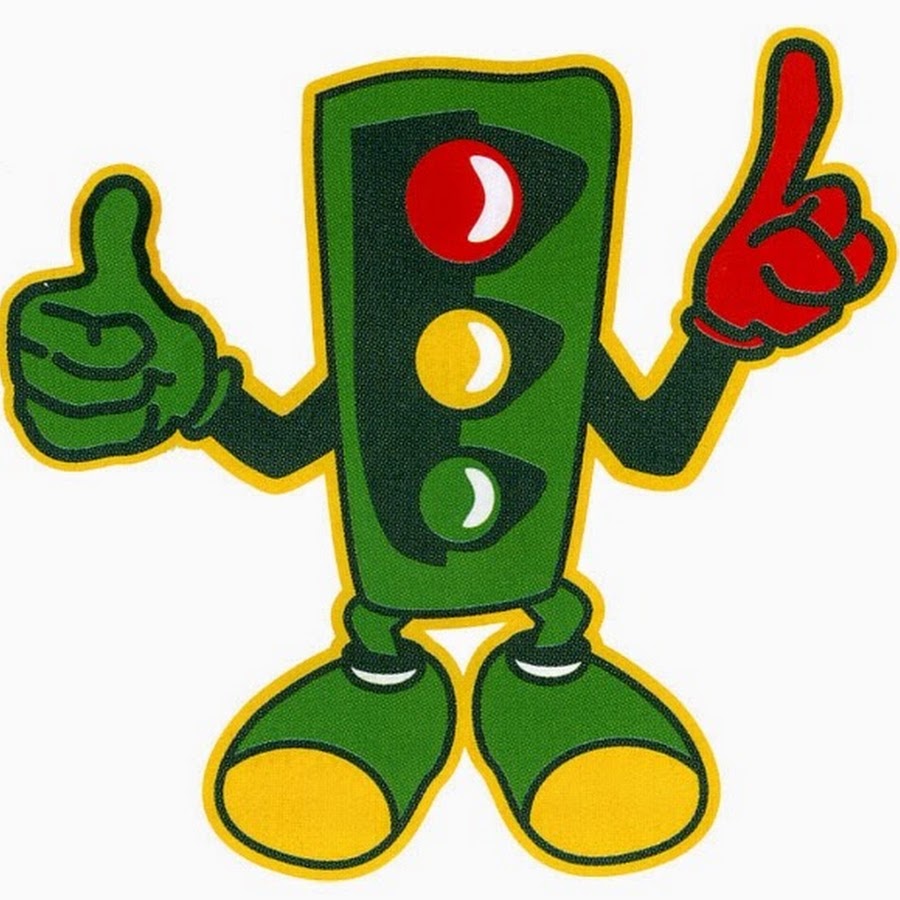 